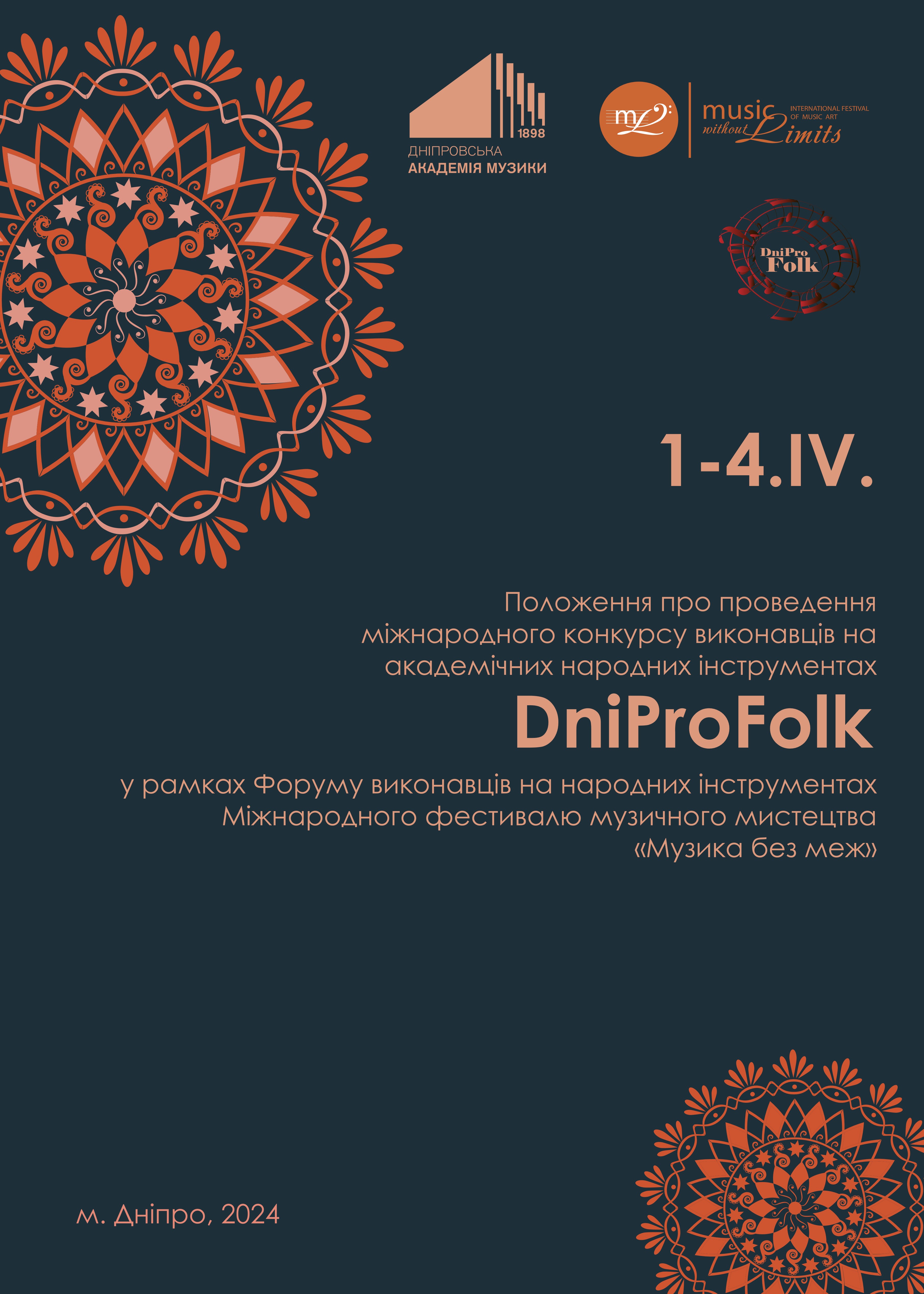 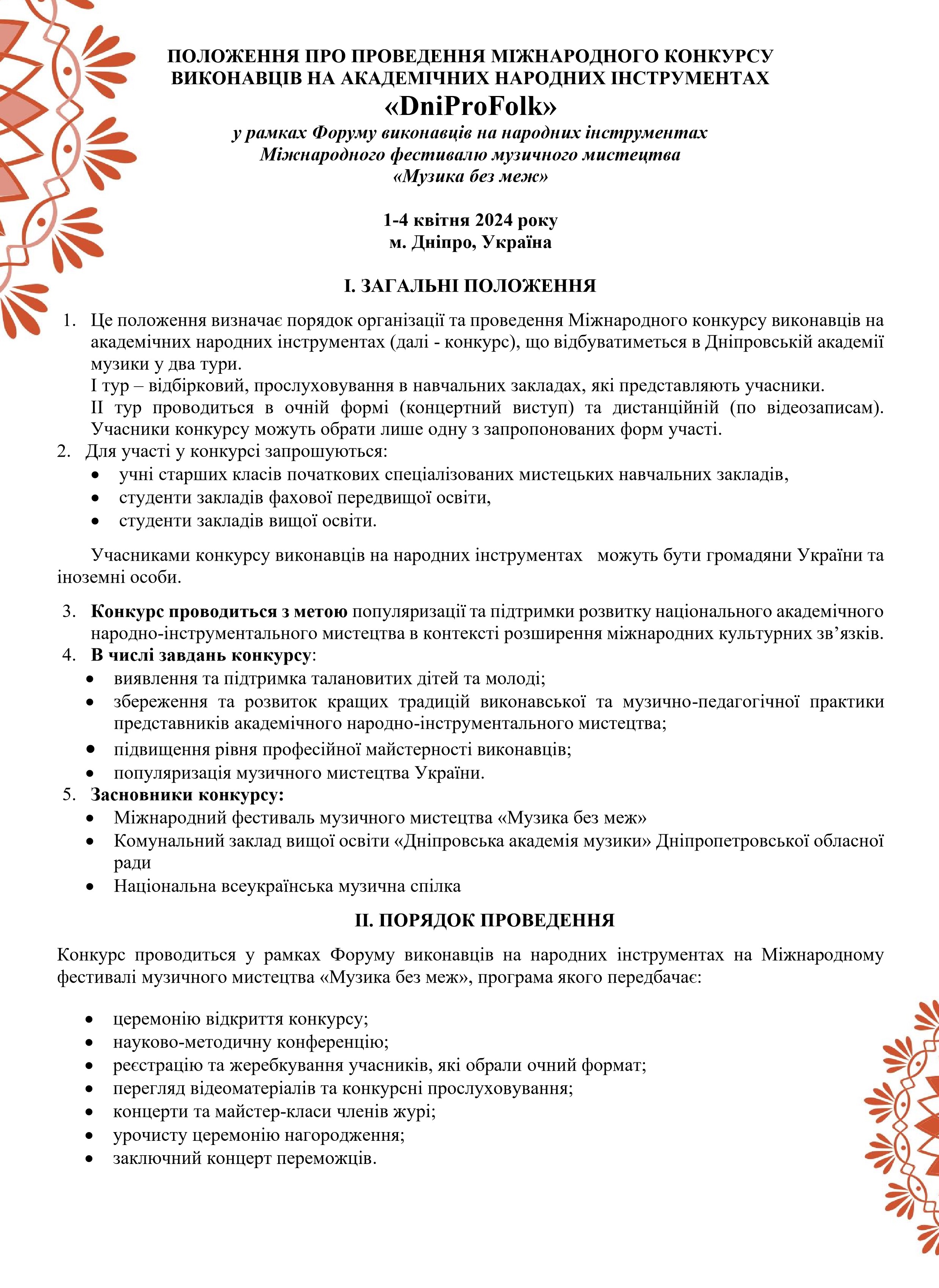 ІІІ. ЖУРІ 1. З метою перегляду відеозаписів та прослуховування конкурсних виступів, об’єктивного оцінювання учасників конкурсу та визначення його переможців оргкомітет створює журі, до складу якого входять видатні діячі музичного мистецтва України та інших держав. 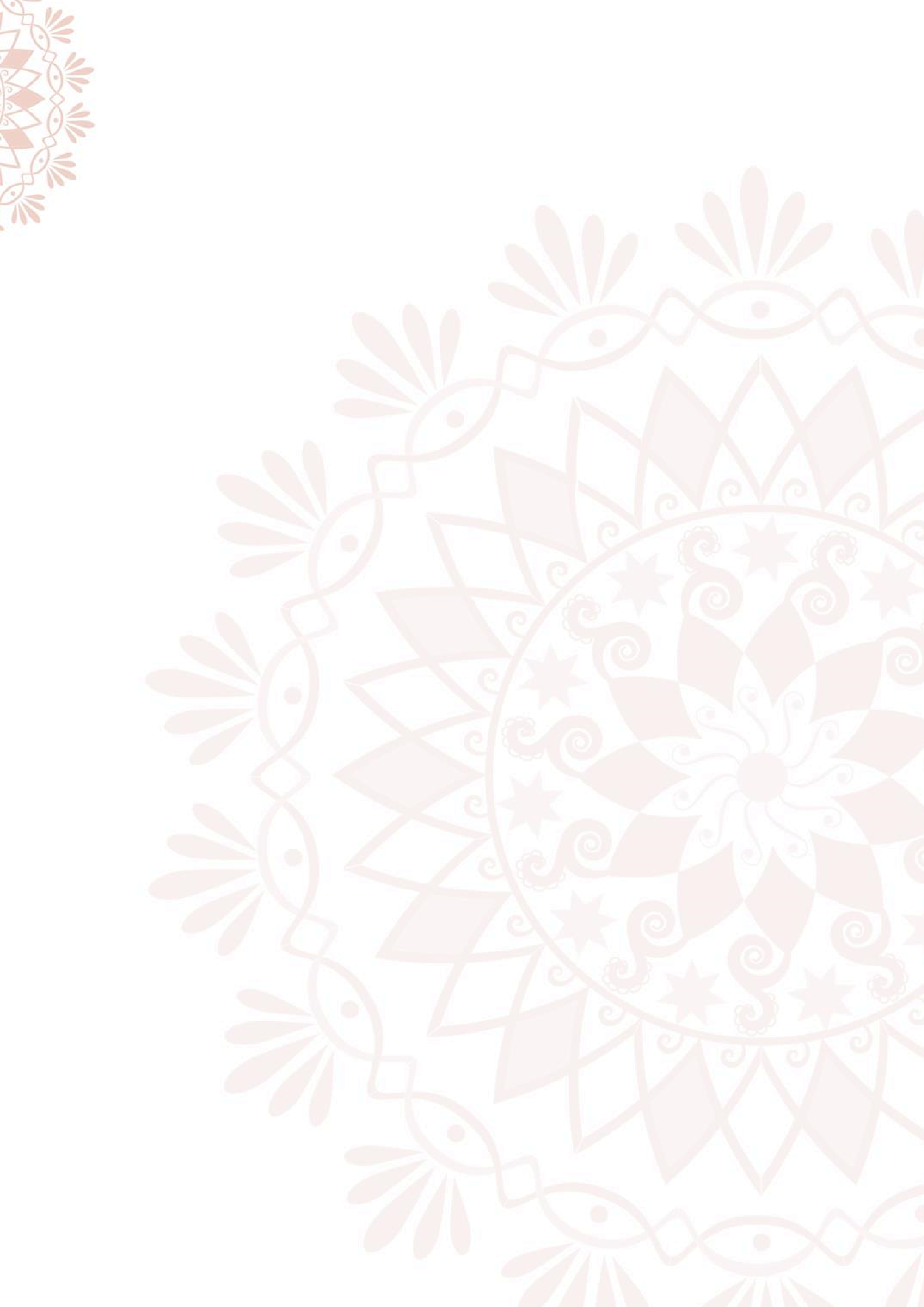 Персональний склад журі затверджується головою оргкомітету. Кількість членів журі (в кожній з номінацій) може становити від трьох до семи осіб. До складу журі входять голова, члени журі та відповідальний секретар. Члени журі зобов’язані дотримуватись правил таємного голосування і не розголошувати результати оцінювання виступів учасників конкурсу, а також імена переможців до церемонії нагородження. Члени журі не мають права обговорювати виступи учасників конкурсу до голосування, оприлюднювати результати до офіційного оголошення. Спеціальними дипломами лауреатів конкурсу будуть відзначені виконавці/колективи, які разом з високим рівнем виконавської майстерності демонструватимуть інноваційний та креативний підхід (у сценічних рішеннях, репертуарі, прийомах гри, інструментальному складі колективу тощо). IV. НОМІНАЦІЇ ТА ВІКОВІ КАТЕГОРІЇ Конкурс проводиться за номінаціями: Акордеон, баян 	• Домра, кобза, мандоліна Класична гітара 	• Цимбали, сопілка Бандура інструментальна 	• Ансамблі Бандура вокальна 	• Оркестри, капели бандуристів Соло з оркестром (передбачено лише в очному форматі) І категорія – учні старших класів спеціалізованих мистецьких навчальних закладів;  ІІ категорія– студенти 1-2 курсів закладів фахової передвищої освіти; ІІІ категорія- студенти 3-4 курсів закладів фахової передвищої освіти; IV категорія – студенти закладів вищої освіти. V. ПРОГРАМНІ ВИМОГИ НОМІНАЦІЯ АКОРДЕОН, БАЯН НОМІНАЦІЯ КЛАСИЧНА ГІТАРА 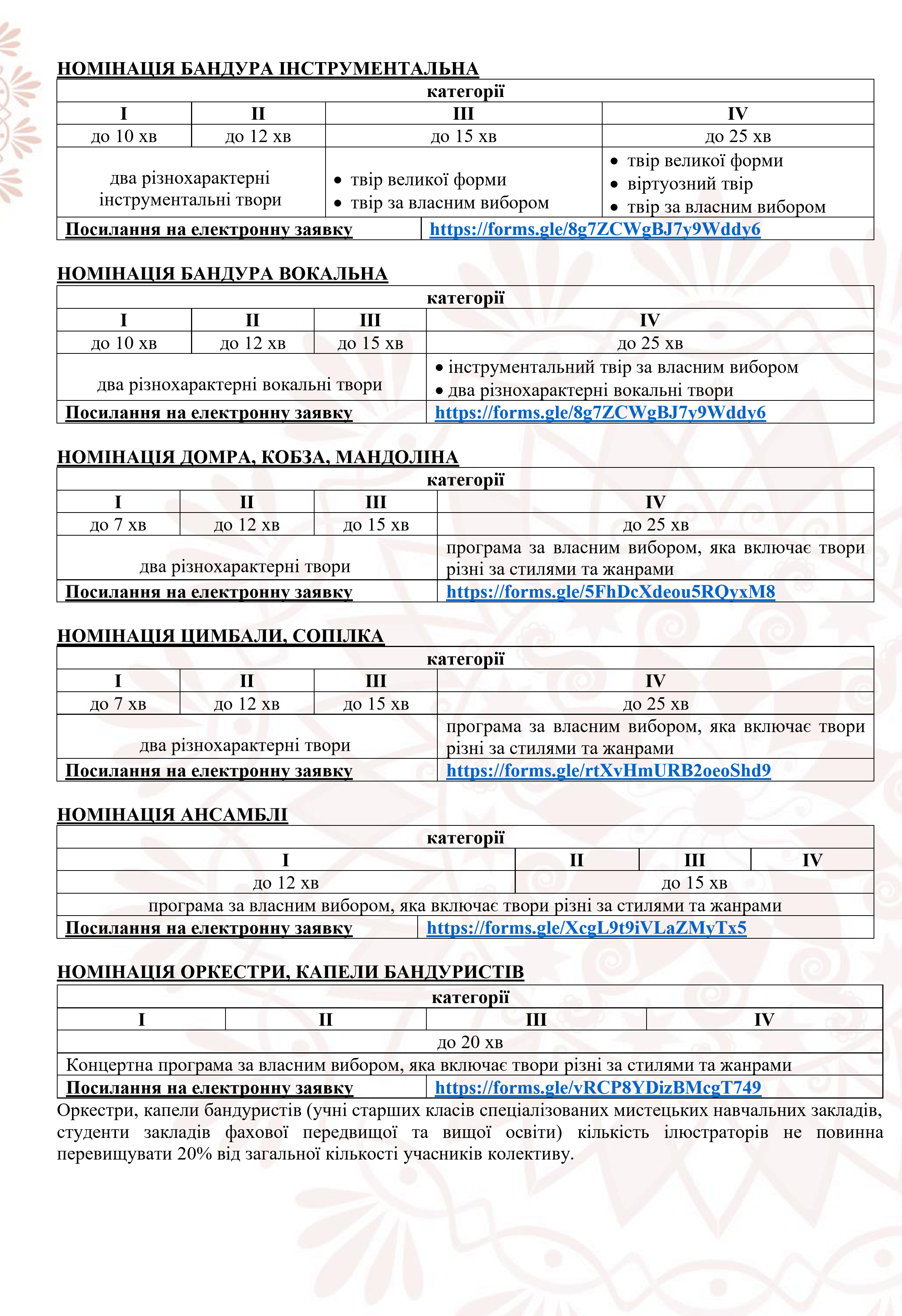 НОМІНАЦІЯ СОЛО З ОРКЕСТРОМ У зв’язку з тим, що в даній номінації передбачено лише очну форму участі, конкурсанти повинні до 20.03.2024 включно надіслати в заявці посилання на відеозаписи обов’язкових творів (матеріали І відбіркового туру). У разі підтвердження заявки на участь (21-25.03.24) для підготовки конкурсного виступу з Оркестром народних інструментів Дніпровської академії музики кожному буде надано одна репетиція (20 хвилин) 03.04.2024. 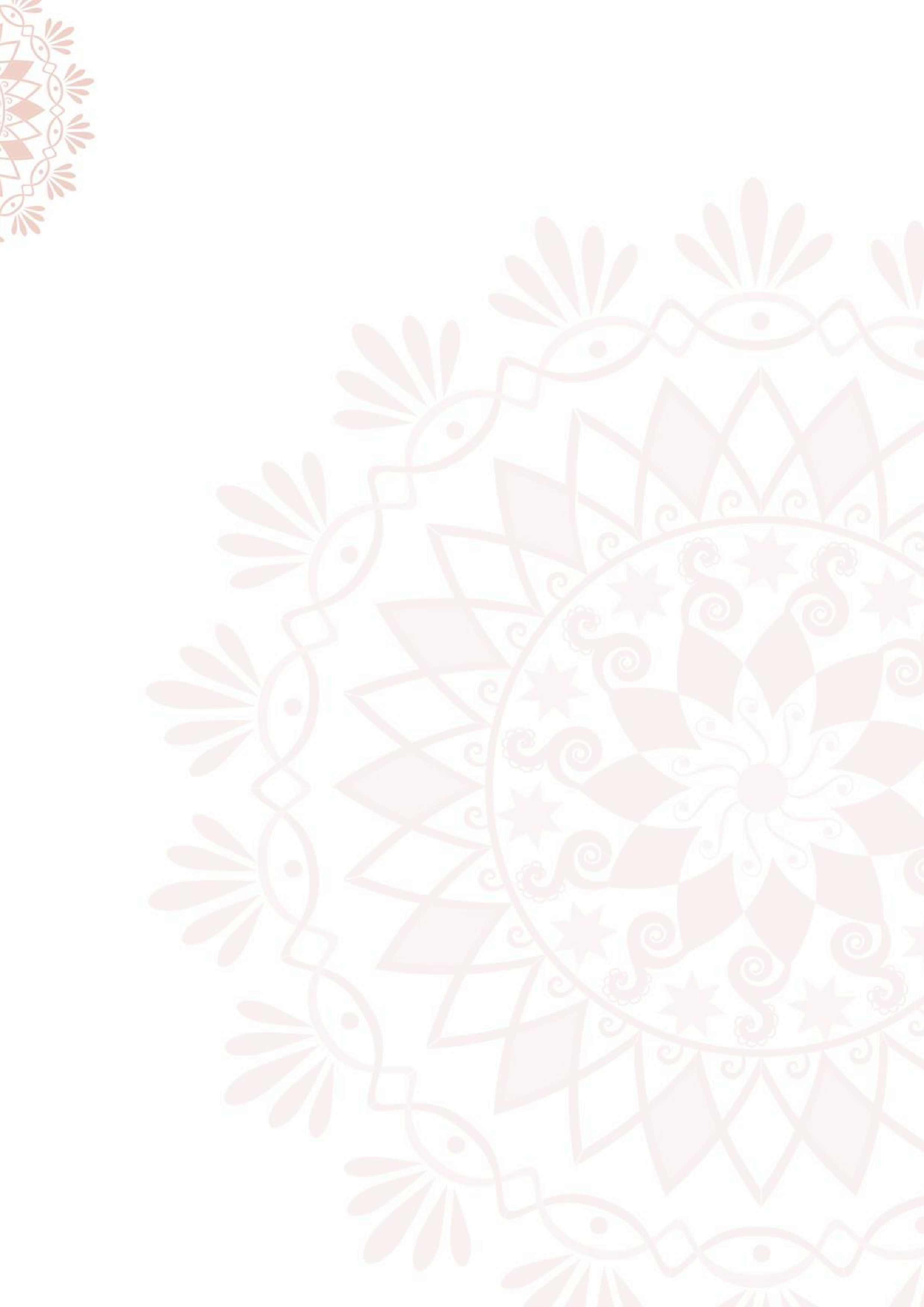 VI. ВИМОГИ ДО ВІДЕОМАТЕРІАЛІВ (дистанційна форма) відео повинно бути в горизонтальному положенні пристрою з дотриманням усіх програмних умов конкурсу із розширенням 1080р. (HD); на записі повинно бути чітко видно повністю: інструмент, обличчя і руки учасника; зупинка відеокамери під час виступу не допускається (запис з початку і до кінця виконання всієї програми); відео-виступ повинен починатися з представлення учасника (назвати прізвище та ім’я) і зазначити, що це відео записане для Міжнародного конкурсу «DniProFolk»; виступ, записаний не в повному обсязі, до участі не допускається. VIІ. ФІНАНСОВІ УМОВИ Оплата усіх витрат, пов’язаних з участю у конкурсі (проїзд, проживання, харчування конкурсантів і супроводжуючих їх осіб) здійснюється за власний рахунок учасників. Вступний внесок на участь у конкурсі здійснюється переказом коштів на банківський рахунок. Реквізити будуть надіслані після реєстрації заявки. Для учасників (очної форми) конкурсу оргкомітет Фестивалю надає згоду спонсорам встановлювати ГРАН-ПРІ в кожній номінації за поданням журі. Переможці конкурсу (лауреати І, ІІ, ІІІ премій) нагороджуються дипломами лауреатів та цінними подарунками. Інші учасники отримують дипломи. 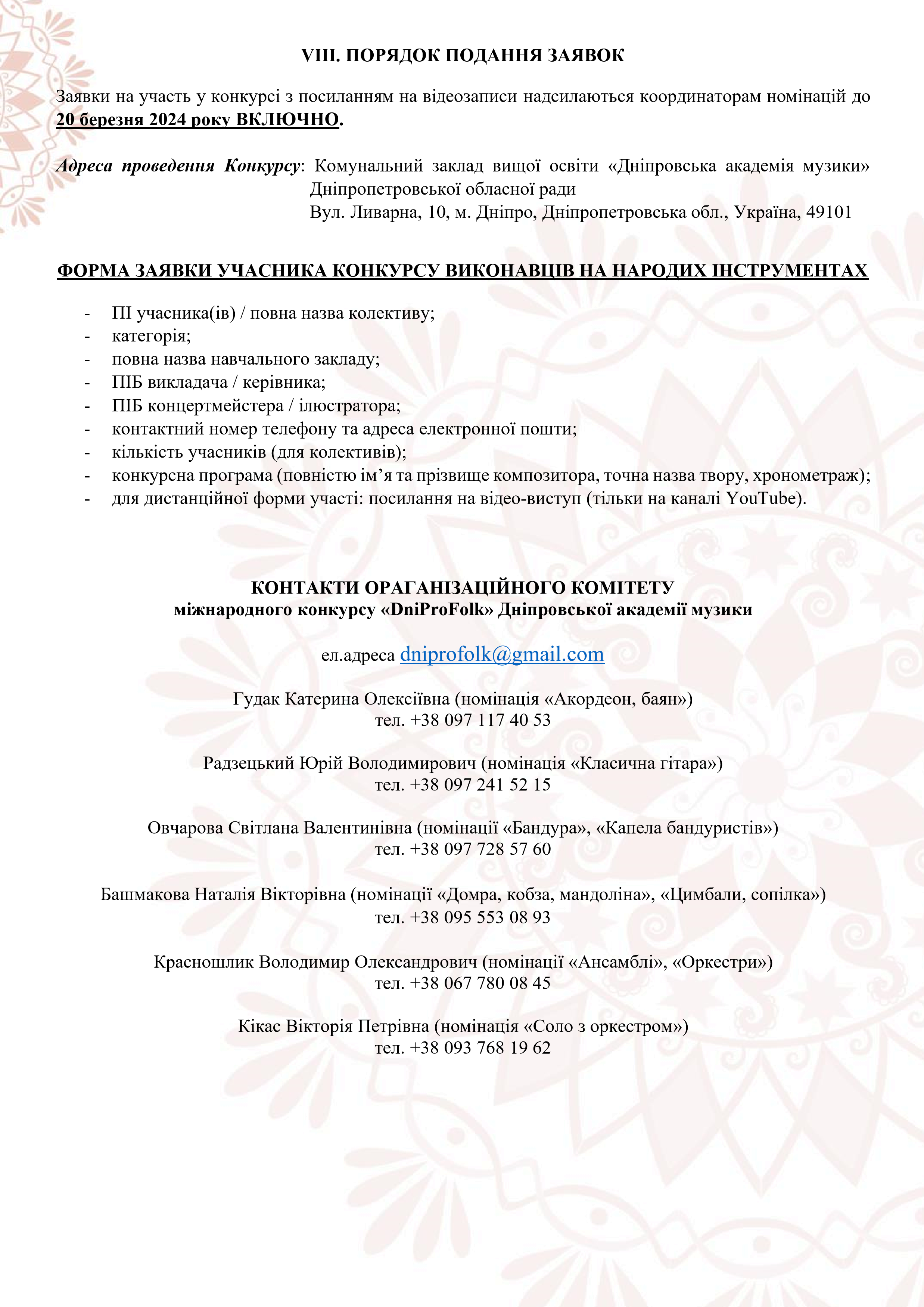 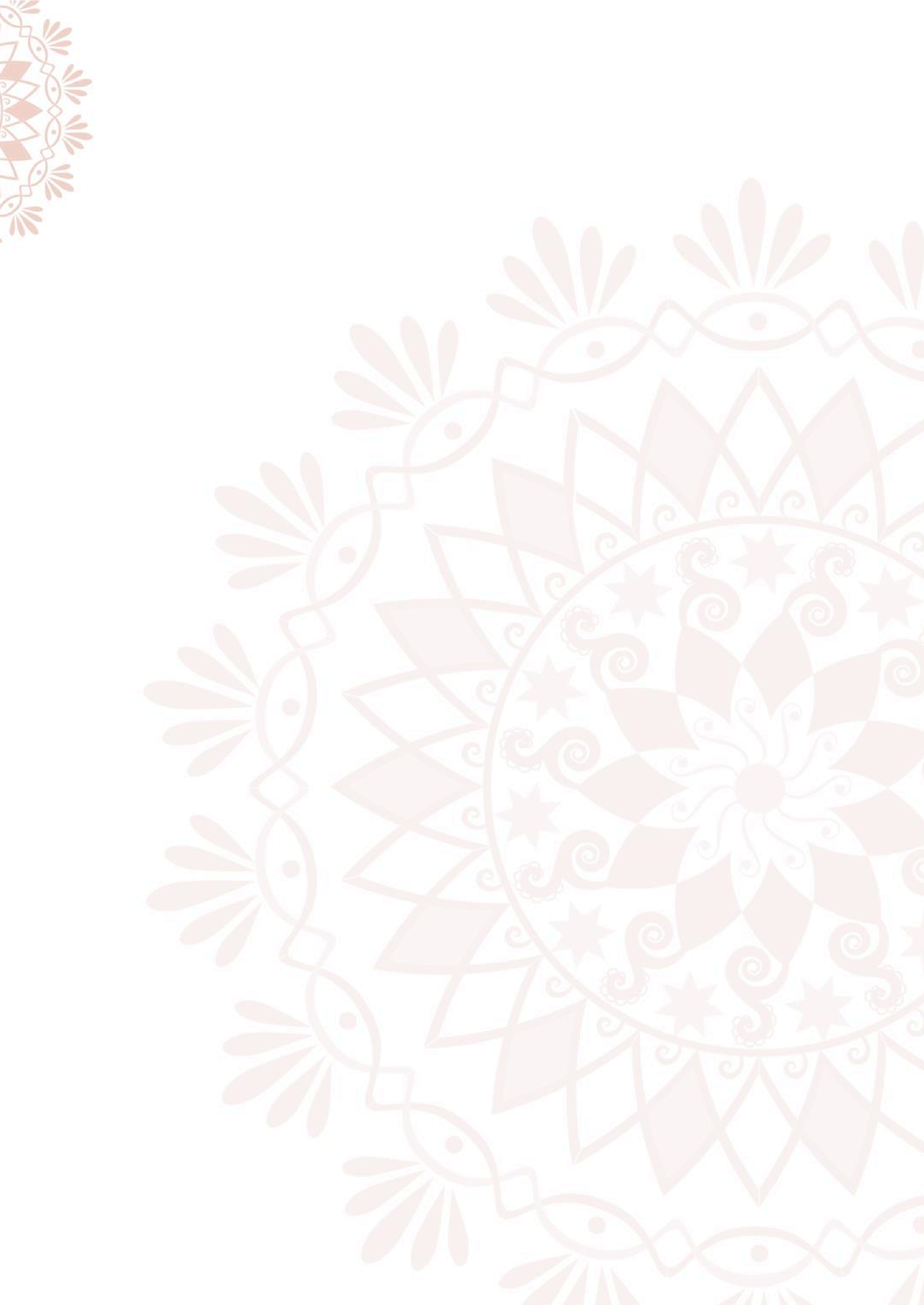 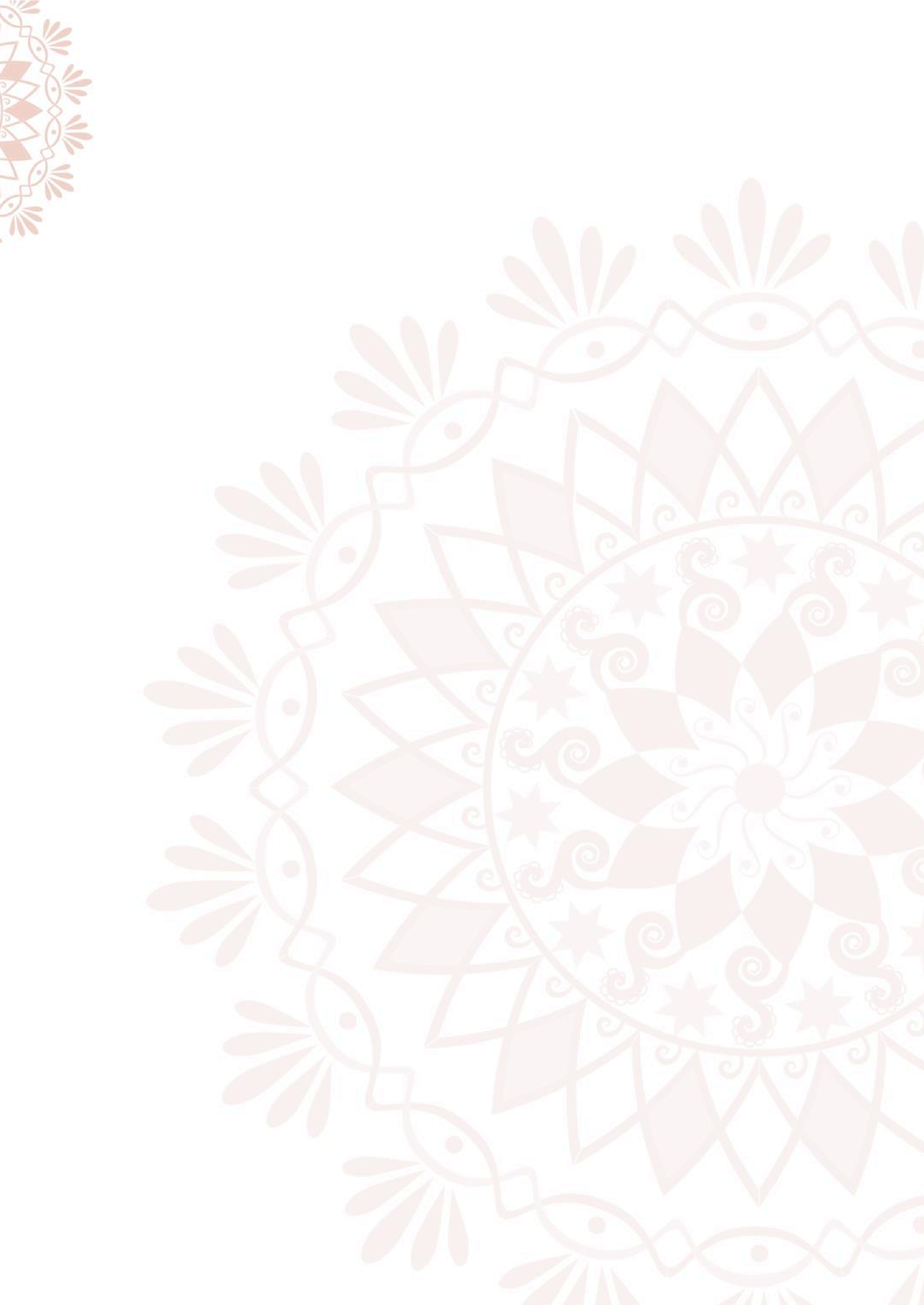 категорії категорії категорії ІІ ІІІ IV до 12 хв до 15 хв до 25 хв два різнохарактерні твори два різнохарактерні твори поліфонічний твір оригінальний циклічний твір твір за власним вибором  Посилання на електронну заявку Посилання на електронну заявку https://forms.gle/zUnH5nF3SA4QLa7F8  категорії категорії категорії категорії категорії І ІІ ІІІ ІІІ IV до 10 хв до 12 хв до 15 хв до 15 хв до 25 хв Обов’язковий твір: Тимофій Бєлоградський (1710 – 1782) Менует e-moll з лютневої барокової української табулятури XVIII століття; Твір за власним вибором • Обов’язковий твір: Микола Михайленко-Юрій Радзецький Фантазія на тему української народної пісні «Вечір на дворі» • Твір за власним вибором • Обов’язковий твір: Василь Саренко (1814 – 1881) «Український танець»    • Твір за власним вибором • Обов’язковий твір: Василь Саренко (1814 – 1881) «Український танець»    • Твір за власним вибором Оригінальний твір крупної форми (Соната, Сюїта, Фантазія, Варіації, Контрастноскладова форма) Обов’язковий твір: Анатолій 	Шевченко 	(1938 	– 	2012) Карпатська рапсодія «Вітер з полонини»  Твір за власним вибором  Посилання на електронну заявку Посилання на електронну заявку Посилання на електронну заявку https://forms.gle/robuNHt6oRjUJsCKA  https://forms.gle/robuNHt6oRjUJsCKA  Нотні тексти обов’язкових творів (завантажити) Нотні тексти обов’язкових творів (завантажити) Нотні тексти обов’язкових творів (завантажити) Нотні тексти обов’язкових творів (завантажити) Нотні тексти обов’язкових творів (завантажити) https://drive.google.com/drive/folders/1Yj7CJPcJVoh0dx89uECBbJ8qsReswyMH?usp=sharing https://drive.google.com/drive/folders/1Yj7CJPcJVoh0dx89uECBbJ8qsReswyMH?usp=sharing https://drive.google.com/drive/folders/1Yj7CJPcJVoh0dx89uECBbJ8qsReswyMH?usp=sharing https://drive.google.com/drive/folders/1Yj7CJPcJVoh0dx89uECBbJ8qsReswyMH?usp=sharing https://drive.google.com/drive/folders/1Yj7CJPcJVoh0dx89uECBbJ8qsReswyMH?usp=sharing Класична гітара Микола Стецюн  Концерт для гітари з оркестром «Іспанський» у двох частинах Акордеон, баян Віктор Власов «Свято на Молдаванці» Бандура Віталій Самолюк Симфонічна поема «Лучафер» за мотивами Міхая Емінеску. Домра, кобза, мандоліна Валерій Івко Епіграф і тарантела Цимбали, сопілка Микола Стецюн Рапсодія для цимбалів з оркестром Василь Попадюк «Українська фантазія» Посилання на електронну заявку https://forms.gle/mSM3eHQQ3rcU1fww6  Нотні тексти обов’язкових творів (завантажити) Нотні тексти обов’язкових творів (завантажити) https://drive.google.com/drive/folders/1Yj7CJPcJVoh0dx89uECBbJ8qsReswyMH?usp=sharing https://drive.google.com/drive/folders/1Yj7CJPcJVoh0dx89uECBbJ8qsReswyMH?usp=sharing номінації категорії категорії категорії категорії номінації І ІІ ІІІ ІV Акордеон, Баян, Класична гітара, Бандура, Домра, кобза, мандоліна, Цимбали, сопілка 300 грн 500 грн 500 грн 700 грн Ансамблі 1200 грн 1200 грн 1200 грн 1200 грн Оркестри, Капели бандуристів 1500 грн 1500 грн 1500 грн 1500 грн Соло з оркестром (передбачена лише очна форма участі) 1000 грн 1000 грн 1000 грн 1000 грн 